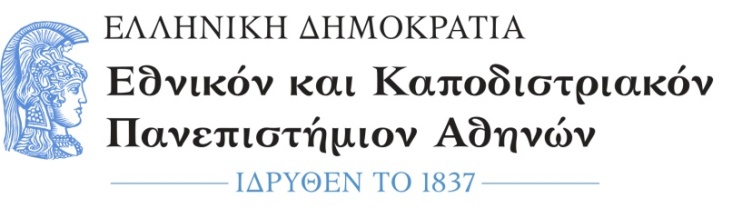 ΣΧΟΛΗ ΟΙΚΟΝΟΜΙΚΩΝ ΚΑΙ ΠΟΛΙΤΙΚΩΝ ΕΠΙΣΤΗΜΩΝΤΜΗΜΑ ΨΗΦΙΑΚΩΝ ΤΕΧΝΩΝ ΚΑΙ ΚΙΝΗΜΑΤΟΓΡΑΦΟΥΑΙΤΗΣΗ ΣΥΜΜΕΤΟΧΗΣ ΣΤΟ ΠΡΟΓΡΑΜΜΑ ΕRASMUS+ 2023-24 ΓΙΑ ΦΟΙΤΗΣΗ ΣΤΑ ΠΑΝΕΠΙΣΤΗΜΙΑ ΜΕΛΗ ΤΗΣ ΣΥΜΜΑΧΙΑΣ ΠΑΝΕΠΙΣΤΗΜΙΩΝ CIVISΕΠΩΝΥΜΟ (Ελληνικά - κεφαλαία): ………………………………………………………………………….ΟΝΟΜΑ (Ελληνικά- κεφαλαία): ……………………………………………………………………………...ΕΠΩΝΥΜΟ (Αγγλικά- κεφαλαία): ……………………………………………………………………………ONOMA (Αγγλικά - κεφαλαία):………………………………………………………………………………ΑΡΙΘΜΟΣ ΜΗΤΡΩΟΥ:  1346……………… Εξάμηνο φοίτησης (τη στιγμή της αίτησης) ..........	e-mail (ευδιάκριτοι χαρακτήρες):………………….........................................................................τηλέφωνο σταθερό………………………..........................κινητό......................................................................Υπηκοότητα:………………………………….  Ημ. Γέννησης: …………………………..........................ΞΕΝΕΣ ΓΛΩΣΣΕΣ / επίπεδο σύμφωνα με τις οδηγίες του Γραφείου Διεθνών Σχέσεων ΕΚΠΑ: http://www.interel.uoa.gr/erasmus/civis.htmlΜαζί με την αίτηση απαιτείται η υποβολή αντιγράφου (pdf) τίτλου/τίτλων σπουδών)1………………………………………....................Επίπεδο...........................2………………………………………................... Επίπεδο............................3……………………………………….................  Επίπεδο.............................ΠΑΝΕΠΙΣΤΗΜΙΑ ΕΠΙΛΟΓΗΣ ΓΙΑ ΜΕΤΑΚΙΝΗΣΗ κατά σειρά προτίμησης (Ονομασία και Κωδικός): 	1.……………..……………………………………………………………………………………...........................………	2.…………………… …………………………………...............................................................................	3.. ………………….…………………………………………………………………………………………….....……………..ΕΞΑΜΗΝΟ που επιθυμείτε να μεταβείτε στο εξωτερικό: ………………….………Α:  Σεπτέμβριος- Ιανουάριος (Χειμερινό)    Β: Φεβρουάριος- Ιούνιος (Εαρινό)Έχω λάβει γνώση των προϋποθέσεων συμμετοχής όπως αναφέρονται στην πρόσκληση επιλογής φοιτητών για Παν/μια μέλη της συμμαχίας CIVIS .	Υπογραφή: 	Ημερομηνία:   …./…../2022Γραμματεία: Τμήμα Ψηφιακών Τεχνών και Κινηματογράφου        Ταχ. Δ/νση: Ψαχνά Εύβοιας                                                                                Πληροφορίες: Σοφία ΜπουραντάΤηλέφωνο: 22280-99523Email: secr@dcarts.uoa.gr